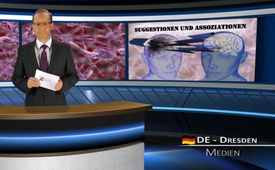 Suggestionen und Assoziationen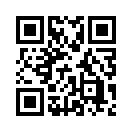 Das Schweizer Radio und Fernsehen macht häufig Gebrauch von Suggestionen, das meint die geistlichen und psychischen Beeinflussungen eines Menschen oder Assoziationen –das bedeutet den gedanklichen Verbindungen bzw. Verknüpfungen. Dabei werden beispielsweise Zusammenhänge konstruiert, wo gar keine sind.Das Schweizer Radio und Fernsehen macht häufig Gebrauch von Suggestionen, das meint die geistlichen und psychischen Beeinflussungen eines Menschen oder Assoziationen –das bedeutet den gedanklichen Verbindungen bzw. Verknüpfungen. Dabei werden beispielsweise Zusammenhänge konstruiert, wo gar keine sind. So wurde beim SRF wiederholt die Beendigung der Waffenruhe durch Syrien mit dem Angriff auf den Hilfskonvoi verknüpft. Die Moderatorin sagte nämlich: „Der Angriff ereignete sich wenige Stunden nachdem die syrische Regierung die Waffenruhe für beendet erklärt hatte,“ oder: „Kaum eine Woche dauerte die wacklige Waffenruhe in Syrien. Das syrische Regime erklärte sie heute für beendet und fliegt wieder Angriffe. […] Ein Konvoi wurde vergangene Nacht sogar aus der Luft angegriffen, wir haben es eingangs gehört.“
> Hier wird Syrien unterschwellig für die Angriffe auf den Konvoi verantwortlich gemacht, obwohl die Beendigung der Waffenruhe nichts mit dem Angriff auf den Konvoi zu tun hatte. Diese Wirkung wird dadurch verstärkt, dass die unzähligen Verletzungen der Waffenruhe durch die Rebellen, welche Syrien zur Beendigung ebendieser veranlasst hat, konsequent verschwiegen wurden.von mab.Quellen:SRF-Propaganda-Analyse 2016, S. 9-10Das könnte Sie auch interessieren:---Kla.TV – Die anderen Nachrichten ... frei – unabhängig – unzensiert ...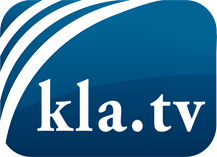 was die Medien nicht verschweigen sollten ...wenig Gehörtes vom Volk, für das Volk ...tägliche News ab 19:45 Uhr auf www.kla.tvDranbleiben lohnt sich!Kostenloses Abonnement mit wöchentlichen News per E-Mail erhalten Sie unter: www.kla.tv/aboSicherheitshinweis:Gegenstimmen werden leider immer weiter zensiert und unterdrückt. Solange wir nicht gemäß den Interessen und Ideologien der Systempresse berichten, müssen wir jederzeit damit rechnen, dass Vorwände gesucht werden, um Kla.TV zu sperren oder zu schaden.Vernetzen Sie sich darum heute noch internetunabhängig!
Klicken Sie hier: www.kla.tv/vernetzungLizenz:    Creative Commons-Lizenz mit Namensnennung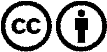 Verbreitung und Wiederaufbereitung ist mit Namensnennung erwünscht! Das Material darf jedoch nicht aus dem Kontext gerissen präsentiert werden. Mit öffentlichen Geldern (GEZ, Serafe, GIS, ...) finanzierte Institutionen ist die Verwendung ohne Rückfrage untersagt. Verstöße können strafrechtlich verfolgt werden.